Väldsscoutjamboree 2019 i USALägg till i Timely-kalender Lägg till i Google Kalender Lägg till i Outlook Lägg till i Apple Kalender Lägg till i annan kalender 1 juli, 2019 – 4 augusti, 2019 2019-07-01T00:00:00+02:002019-08-05T00:00:00+02:00Summit Bechtel Reserve, West Virginia, USA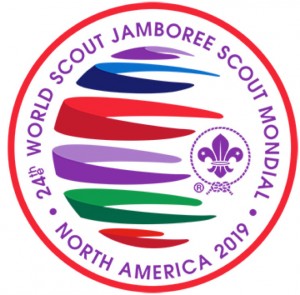 Sommaren 2019 är det dags för världsscoutjamboree i USA. Temat för lägret är ”Unlock a new world”.Var fjärde år arrangeras en världsscoutjamboree någon stans i världen. Det är scoutrörelsens största arrangemang. Då samlas tusentals scouter från över 150 länder. Du har en chans i livet att åka på jamboree men tänk på att du kan alltid åka som ledare eller funktionär när du blir äldre.När och var24th World Scout Jamboree (WSJ 2019) går av stapeln i West Virginia USA.  Värdskapet delas mellan tre länder Kanada, USA och Mexiko. Lägret kommer att vara 22 juli – 2 augusti 2019. Totala lägertiden blir längre eftersom scouterna också kan välja att göra en rundresa på fem till sju dagar före eller efter lägret. Exakt lägertid meddelas i samband med att anmälan öppnar i början av 2018.Vem kan åkaTill en jamboree åker du tillsammans med alla svenska scouter i en grupp, som kallas kontingent. Om du är född mellan 22 Juli 2001 till  21 Juli 2005, så kan ansöka om att åka som deltagare. Som deltagare delas du in i en avdelning med 36 deltagare och fyra avdelningsledare från Sverige. Avdelningarna reser, bor och deltar i programmet tillsammans.Om du är äldre än 18 år kan du ansöka om att vara avdelningsledare eller International Service Team IST (= funktionär på lägret).Det kommer också att finnas förträffar tillsammans med den svenska kontingenten. Avdelningarnas förträffar arrangeras av avdelningsledarna, och förträffar för avdelningsledare och IST arrangeras av kontingentledningen. Dessa förträffar kommer troligen att ske under hösten 2018 och våren 2019.AnmälanTill en jamboree anmäler du dig själv det är inget kåren organiserar. Det kostar en rejäl slant att fara. Anmälan kommer att öppna i början av 2018 (exakt när kommer att meddelas senare).Andra scoutläger och äventyr som är närmare, billigare och inte så lång tid kommer att anordnas för de som inte åker till USA 2019, man kan vara med om internationella upplevelser även i Sverige. Vi vet ännu inte vad priset blir för hela jamboreeupplevelsen. Vi vet att den lägeravgiften för varje scout från Sverige är 1275 dollar. Till detta ska läggas flygbiljetter, boende och resa innan lägret på rundresa, förträffar med mera.Vi undersöker möjligheten att erbjuda två typer av jamboreeupplevelser för deltagare och avdelningsledare, den ena med en rundresa innan lägret och den andra där man åker från Sverige till lägret utan rundresa. Dessa två olika jamboreeupplevelser skull då kunna få olika pris och pågå i olika lång tid.Estimerat pris ungefär 35 000 kr för läger, resa och rundresa.Är du intresserad av att åka?Lärjedalen-Hjällbo scoutkår undrar om vi har scouter i rätt åldersgrupp som tillsammans med kåren kan tänka sig söka bidrag leta och utföra extraarbete för att se om vi kan få ihop pengarna för att åka?
Vårt mål är att sänka deltagaravgiften till mellan 5000-8000kr om vi bara kan! Om vi lyckas samla in pengar eller inte de kommande 1,5åren avgör om vi kommer att kunna åka eller inte samt om vi har råd att vara med på den anslutande rundresan.Mer informationLäs mer om lägret, anmälan mm på Svenska Kontingentens hemsida>>Svenska kontingenten på facebook>>Svenska kontingentens hemsida >> Länk till 24th WSJ USA webbsida>>Länk till 24th WSJ USA 2019 på facebook>>Film om lägerplatsen Summit, 2,4 minhttps://youtu.be/IYkQH61lls0